Carl Poole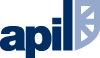 Secretary to the Civil Procedure Rule Committeec/o Access to Justice Policy DivisionMinistry of JusticePost Point 10.24102 Petty FranceLondonSW1H 9AJUnited Kingdom28 June 2022By email: CPRCRollingConsultations@justice.gov.uk Dear Mr PooleConsultation on proposed amendments to Part 19 of the Civil Procedure Rules and the supplementing Practice DirectionsWe are grateful for the opportunity to respond to the CPRC’s consultation on Part 19 of the Civil Procedure Rules and the supplementing Practice Directions. We welcome the proposed amendments overall and the removal of duplicative and obsolete text. We believe that merging Practice Direction (PD) 19A with the rule is efficient and saves from constantly changing from one extensive document to another. We believe that reducing the scope of PD 19B and PD 19C and importing some text into the rule is very helpful and simplifies its use. Nevertheless, we have highlighted below where the suggested changes may lead to further confusion rather than the clarity aimed for. Our response only reflects a personal injury perspective from harmful product claims as opposed to any other sort of group claim.Part 19 I Addition and substitution of parties 19.3 (1) We do not think that the proposed amendment to Part 19.3 (1) makes this section simpler or clearer. The removal of the beginning of the sentence may cause confusion. We do not understand the motive behind the proposed amendment or what was meant to be achieved with it. It seems to us that the amendment proposed was purely for the sake of brevity. We suggest that 19.3(1) should remain as it is. We hope that our comments prove useful. If you have any queries about our response, please contact Ana Ramos, Legal Affairs Assistant, on the contact information below, in the first instance. Yours sincerely, 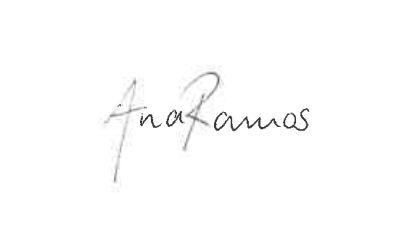 Ana Ramos Legal Affairs Assistant APIL Ana.ramos@apil.org.uk 0115 943 5401